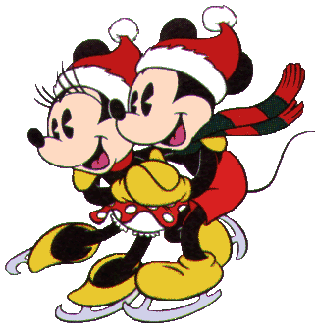 JÍDELNÍČEK MŠ SRBEČ20. 11. – 24. 11. 2017                         Svačina : grahamový chléb, sýrová pomazánka s mrkví , zelenina, čaj (1,7,12) Pondělí           Polévka:  čočková se zeleninou (1,9) 20. 11.              Hl. jídlo :  filé na kmíně, brambory kompot (4)                           Svačina : rohlík, lučina, ovoce, čaj, mléko (1,3,7,12)Obsahuje alergeny: viz pokrm…………………………………………………………………………………………………………………………………………..                      Svačina: chléb, máslo, šunka, ovoce, kakao, čaj (1,7,12) Úterý             Polévka: gulášová (1) 21.11.            Hl. jídlo : žemlovka s jablky a tvarohem (1,3,7)                         Svačina : chléb, tuňáková pomazánka, zelenina, čaj, mléko (1,4,7,12)Obsahuje alergeny: viz pokrm……………………………………………………………………………………………………………………………………………                      Svačina : celozrnná houska, tvarohová pomazánka, zelenina, mléko, čaj  (1,7,12) Středa           Polévka:  kuřecí vývar s bulgurem (1,9) 22. 11.           Hl. jídlo : fazole s vepřovým masem, chléb (1)                        Svačina : puding, piškoty, ovoce, čaj, mléko  (1,3,7,8,12)Obsahuje alergeny: viz pokrm                 ……………………………………………………………………………………………………………………………………………                       Svačina : rohlík, máslo, plátkový sýr, mléko, čaj, ovoce (1,3,7,12)Čtvrtek         Polévka : česneková 23. 11.          Hl. jídlo : debrecínský guláš, rýže (1)                       Svačina : chléb, vaječná pomazánka, zelenina, čaj, mléko  (1,3,7,12) Obsahuje alergeny: viz pokrm……………………………………………………………………………………………………………………………………………                     Svačina : přesnídávka, rohlík, ovoce, čaj (1,12)Pátek          Polévka : kmínová se zeleninou a jáhlami (1,9)17. 11.     Hl. jídlo : zapečené brambory s uzeninou a vejci (3,7)                                        Svačina : celozrnná houska, kukuřičná pomazánka, zelenina, čaj (1,7,12)……………………………………………………………………………………………………………………………………………Změna jídelníčku vyhrazena!Přejeme dobrou chuť !Strava je určena k okamžité spotřebě!